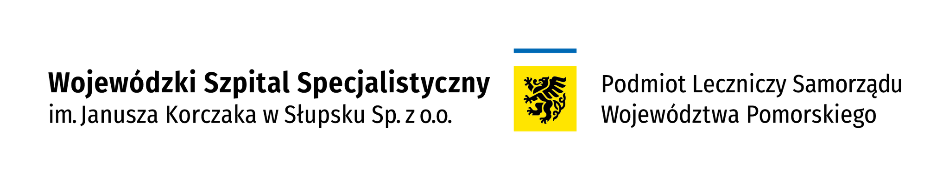 Obowiązuje od 01.11.2022 r.(Uchwała Zarządu z dnia 6/X/2022 z dn. 17 października 2022 r.)*Jeżeli badanie nie jest z zakresu opieki medycznej służącej profilaktyce, zachowaniu, ratowaniu, przywracaniu zdrowia, to cena badania będzie powiększona o należny podatek Vat w wysokości 23%*Cennik dotyczy wyłącznie przypadków, w których przepisy obowiązującego prawa oraz zawarte przez Szpital umowy o wykonanie świadczeń opieki zdrowotnej finansowanych ze środków publicznych dopuszczają udzielanie wymienionych w nich świadczeń za odpłatnością.*W przypadku, gdy udzielenie świadczenia wymaga od pacjenta przeprowadzenia dodatkowych badań, świadczenie to może zostać wykonane po przedłożeniu odpowiedniego dokumentu potwierdzającego ich wykonanie.CENNIKPORADNI KARDIOLOGICZNEJ/ PORADNI KONTROLI ROZRUSZNIKÓW I KARDIOWERTERÓW
ADRES, TELEFON, E-MAIL
ul. Hubalczyków 1,
76-200 Słupsk
tel. 59 84 60 440 kardiologia@szpital.slupsk.pl NAZWA NAZWA CENA (ZŁ)Kontrola urządzeń wszczepialnych - wizyta pierwszorazowa po zabiegu.100,00Kontrola urządzeń wszczepialnych- wizyta kolejna.130,00Porada kardiologiczna bez ekg150,00Porada kardiologiczna z ekg170,00Porada ordynatorska kardiologiczna - (Ordynator/Koordynator/Zastępca Ordynatora/Koordynatora)250,00Porada kardiolog elektrofizjolog – kwalifikacja do zabiegu180,00